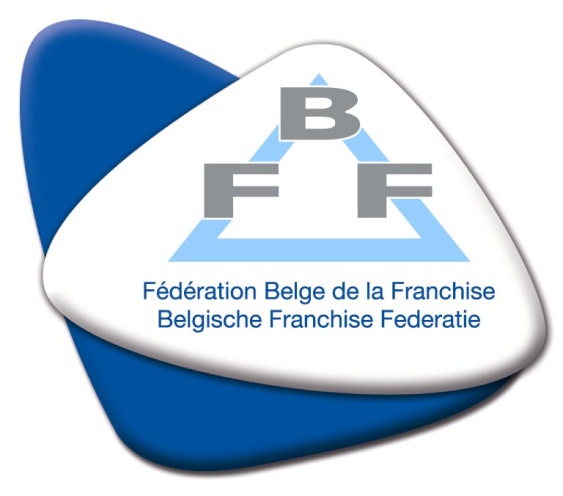 Deel 1Indien Natuurlijke persoon:Naam : …………………………………………………………………………………………………………………………………..Voornaam :………………….…………………………………………………………………………………………………………Adres :…………………………………………………………………………………………………………………………………….Telefoon :…………………………………………………………………………………………………………………………….….E-mail :……………………………………………………………………………………………………………………………………Bedrijfsnummer of ID-kaartnummer: ……………………………………………………………………………….…….Indien Rechtspersoon:Denominatie en zetel: ……………………………………………………………………………………………………….……Firmavertegenwoordiger: …………………………………………………………………………………………………..….Adres :…………………………….………………………………………………………………………………………………………Telefoon:……………………………………………………………………………………………………………………………...…E-mail :…………………………………………………………………………………………………………………………………….Bedrijfsnummer:……………………………………………………..………………………………………………………..…….Deel 2 Indien Natuurlijke persoon:Naam : …………………………………………………………………………………………………………………………….……..Voornaam :………………….………………………………………………………………………………………………….………Adres :………………………………………………………………………………………………………………………………….…Telefoon :………………………………………………………………………………………………………………………….…….E-mail:………………………………………….…………………………………………………………………………………………Bedrijfsnummer of ID-kaartnummer: ……………………………………………………………………………….…….Indien Rechtspersoon:Denominatie en zetel : ……………………………………………………………………………………………………….…Firmavertegenwoordiger : ………………………………………………………………………………………………..….Adres :…………………………….………………………………………………………………………………………………………Telefoon :………………………………………………………………………………………………………………………………..E-mail :…………………………………………………………………………………………………………………………………...Bedrijfsnummer :……………………………………………………..…………………………………………………………....Beschrijving van het conflict en de aard van de litigieuze feiten en opgeëiste bedragen……………………………………………………………………………………………………………………………………………..………………………………………………………………………………………………………………………………………..…….……………………………………………………………………………………………………………………………………………….……………………………………………………………………………………………………………………………………………….Contactinformatie van de Raden van Bestuur van de partijen (indien) Deel 1Naam : …………………………………………………………………………………………………………………………….……..Voornaam :………………….………………………………………………………………………………………………….………Adres :………………………………………………………………………………………………………………………………….…Telefoon :………………………………………………………………………………………………………………………….…….E-mail :………………………………………………………………………………………………………………………………….…Deel 2 Naam : …………………………………………………………………………………………………………………………….……..Voornaam :………………….………………………………………………………………………………………………….………Adres :………………………………………………………………………………………………………………………………….…Telefoon :………………………………………………………………………………………………………………………….…….E-mail :……………………………………………………………………………………………………………………………….……Een korte beschrijving van de pogingen om het conflict in der minne op te lossen en of een dergelijke poging tot verzoening door de partijen is besproken en overeengekomen.……………………………………………………………………………………………………………………………………………..…………………………………………………………………………………………………………………………………………….…………………………………………………………………………………………………………………………………………….…………………………………………………………………………………………………………………………………………….…………………………………………………………………………………………………………………………………………….…………………………………………………………………………………………………………………………………………….…………………………………………………………………………………………………………………………………………….…………………………………………………………………………………………………………………………………………….…………………………………………………………………………………………………………………………………………….Ik, ondergetekende, ………………………………………….………….., heb kennis genomen van het Verzoeningsreglement van de Belgische Franchise Federatie en zich ertoe gehouden de daarbij horende bepalingen na te komen.Datum : 									Handtekening:VERZOENINGSAANVRAAGFORMULIER